Liberty Theater Preservation Alliance Mission Statement: To restore the historic Liberty Theater in downtown Lewiston, provide a venue for the performing arts, film, and culture, and contribute to the economic and cultural revitalization of our community. 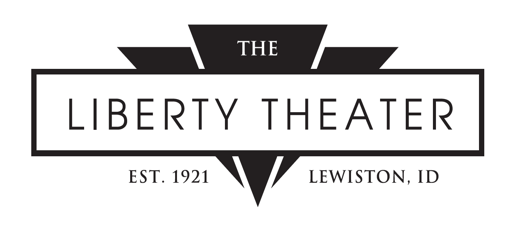 PLEASE EMAIL ALL APPLICATIONS TO: libertytheaterlewiston@gmail.comName:Email:Phone:Address:Please describe why you are interested in serving on the Liberty Theater Preservation Alliance (LTPA) Board of Directors:Please describe why you are interested in serving on the Liberty Theater Preservation Alliance (LTPA) Board of Directors:Please briefly describe any business or professional experience you could bring to your service to the LTPA Board:Please briefly describe any business or professional experience you could bring to your service to the LTPA Board:Please describe any special skills you would bring to your service on the LTPA Board:Please describe any special skills you would bring to your service on the LTPA Board:Please list any other boards or committees (business, civic, community, fraternal, professional, social) you serve or have served on, including leadership roles and dates of service:Please list any other boards or committees (business, civic, community, fraternal, professional, social) you serve or have served on, including leadership roles and dates of service:How do you feel LTPA would benefit from your involvement on the Board?How do you feel LTPA would benefit from your involvement on the Board?Please list any groups, organizations, or businesses for which you could serve as a liaison on behalf of the LTPA:Please list any groups, organizations, or businesses for which you could serve as a liaison on behalf of the LTPA:What other volunteer commitments do you currently have?What other volunteer commitments do you currently have?Please share any other information you feel is important for consideration of your application:Please share any other information you feel is important for consideration of your application: